Gobierno Municipal El Salto 2018-2021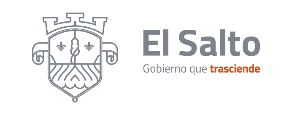 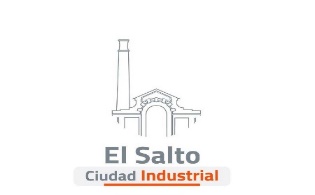 Informe de actividades del mes de Agosto 2020JEFATURA DE TALLER MUNICIPAL JEFATURA DE TALLER MUNICIPAL JEFATURA DE TALLER MUNICIPAL ACTIVIDADTIPO DE SERVICIOTOTALESMantenimiento VehicularReparaciones mecánicas71Mantenimiento VehicularRefacciones instaladas107Mantenimiento VehicularAfinaciones5Mantenimiento VehicularLaminado y pintura1Mantenimiento VehicularOtros5Mantenimiento VehicularTotal de vehículos atendidos en general81